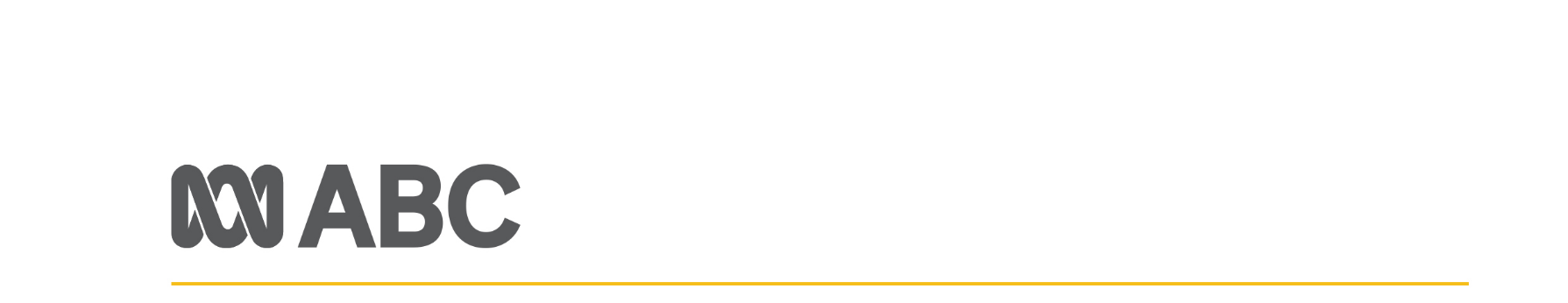 The ABC is pleased to announce the appointment of Genevieve Hussey as Head, State Coverage for ABC News, Analysis and Investigations.Genevieve takes over the role effective immediately, based in Brisbane. Gaven Morris, ABC Director News, Analysis and Investigations, said: “Genevieve has been a key leader in our News team for many years and most recently has led our Queensland newsroom with distinction for the past six years. During that period, her achievements include implementing our cross-platform coverage and content strategies and growing digital and 7pm News audience share. Most importantly, she has guided and galvanised the newsroom to produce the best possible reporting to serve local audiences in that state. She is fanatical about a good story and brings enormous energy, experience and editorial nous to whatever she does.“Gen’s journalism credentials are impeccable, spanning print, radio, and television. Gen is a dynamic and energetic leader, a passionate believer in the ABC and absolutely committed to the highest ethical and editorial standards. With the implementation of the Local Journalism Project – so ably begun by her predecessor Rebecca Matthews – our focus on quality local coverage has never been greater and we’re in better shape than ever to deliver the best service to our local audiences. “I know Gen will guide and inspire all our metro newsrooms the same way she has the Brisbane team and will be an enormous asset to the News Leadership Team.”Genevieve started in journalism as a reporter on The Queensland Times local newspaper, based in Ipswich, then moved to Townsville as a radio reporter with Radio 4TO and then to Wollongong as a TV reporter with Prime Television. She began her ABC career in 1993 as presenter of the Northern Territory 7.30 Report and went on to report for news and current affairs out of Darwin, Brisbane and Sydney. After four years running the NT bureau and a year producing NT 7.30, she moved to Brisbane in 2012. The documentary “Tracy – Facing the Storm”, which she produced, won a silver medal at the New York Film Festival. Her other awards include NT Media Awards and the National Thorn Award for Best News Coverage. 15 October 2018___________________________________________________________For further information contact:
Peter Munro, ABC Communications
02 8333 3082 | munro.peter@abc.net.au